Lauter, laute Rechthaber+Ich steh’ auf BerlinQuiz und tausch mit den Vokabeln1. Runde: ”Was bedeutet …….”2. Runde: ”Wie sagt man ……… auf Deutsch?”Die Texte lesenLies die Texte zu zweit vor und versuch sie zu übersetzenRichtig oder falsch?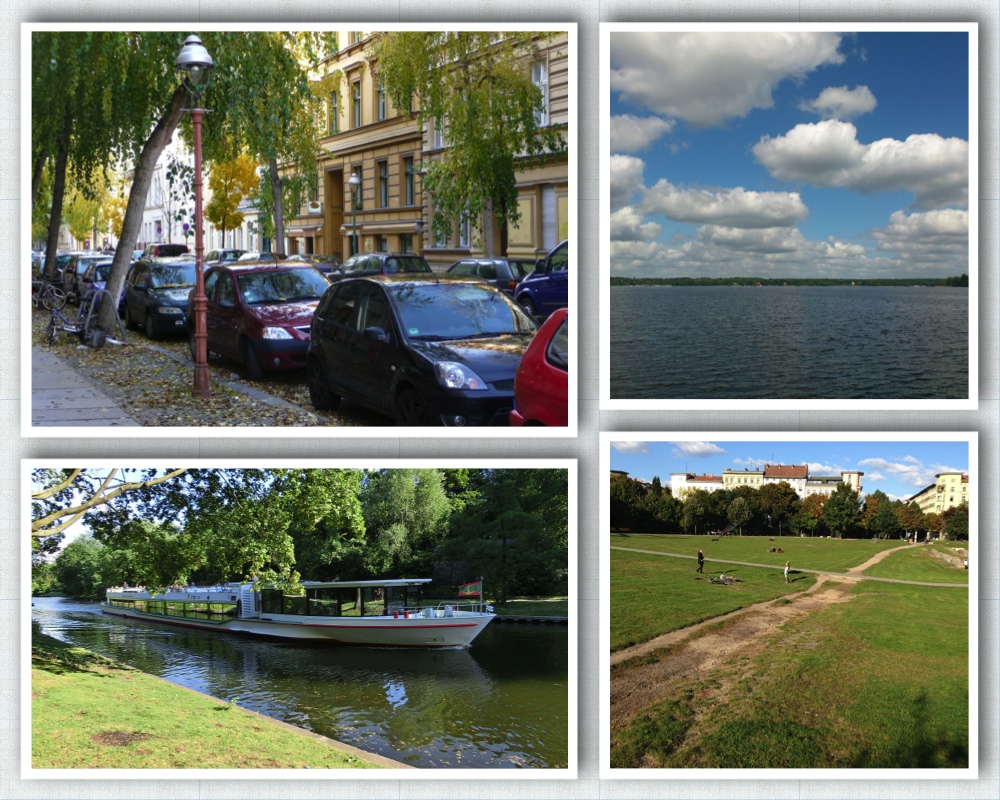 Lauter, laute RechthaberRichtigFalschWenn du ”falsch” angekreuzt hast, sollst du hier die richtige Lösung schreibenManche nicht-Berliner finden, dass die Berliner laut sind und immer Recht haben wollen.Deutschland ist immer nur ein Land gewesen.1817 wurde Berlin die Hauptstadt von ganz Deutschland.Fast die Hälfte Berlins ist „Stadtgrün“.Es gibt 40.000 Straßenbäume in Berlin.Der „Tiergarten“ ist der zweitgrößte Park in Berlin.Berlin ist eine der grünsten Hauptstädte der Welt.Ich steh’ auf BerlinRichtigFalschWenn du ”falsch” abgekreuzt hast, sollst du hier die richtige Lösung schreibenBerlin liegt am Meer.Es gibt 100 große und mehr als 50 kleine Seen.Der Wannsee ist ein der bekanntesten Seen.Die Spree ist ein See.Die Havel ist ein Fluss.In Berlin kann man eine Stadtrundfahrt mit dem Schiff machen.